Приложение 3к постановлениюПредседатель НациональногоБанка Казахстанаот 29 июня 2023 года № 43А-бөлік. Жүк тасымалдау және басқа да көлік қызметтері1, мың швейцар франкі (мың Америка Құрама Штаттарының (бұдан әрі – АҚШ) доллары)Часть А. Грузовые перевозки и другие транспортные услуги1, тысяч швейцарских франков (тысяч долларов Соединенных Штатов Америки (далее – США))__________________________Ескертпе:Примечание:1Мұнда және бұдан әрі көрсетілген қызметтер құны нақты төленген уақыты бойынша емес, олардың есептелген сәті (нақты қызмет көрсетілген күні) бойынша көрсетіледі.1 Здесь и далее стоимость оказанных услуг отражается на момент ее начисления (на дату фактического предоставления услуг), а не по времени фактической оплаты.Б-бөлік. Жолаушы тасымалдау, мың швейцар франкі (мың АҚШ доллары)Часть Б. Пассажирские перевозки, тысяч швейцарских франков (тысяч долларов США)Ескертпе:Примечание:Мемлекеттік статистиканың тиісті органдарына анық емес алғашқы статистикалық деректерді ұсыну және алғашқы статистикалық деректерді белгіленген мерзімде ұсынбау Әкімшілік құқық бұзушылық туралы Қазақстан Республикасы Кодексінің 497-бабында көзделген әкімшілік құқық бұзушылықтар болып табылады.Представление недостоверных и непредставление первичных статистических данных в соответствующие органы государственной статистики в установленный срок являются административными правонарушениями, предусмотренными статьей 497 Кодекса Республики Казахстан об административных правонарушениях.Приложениек форме отчета об услугахжелезнодорожного транспорта,полученных от нерезидентов(предоставленных нерезидентам)Пояснение по заполнению статистической формы ведомственного статистического наблюдения
«Отчет об услугах железнодорожного транспорта, полученных от нерезидентов (предоставленных нерезидентам)» (индекс 3-ПБ, периодичность квартальная)Глава 1. Общие положения1. Настоящее пояснение определяет единые требования по заполнению статистической формы ведомственного статистического наблюдения «Отчет об услугах железнодорожного транспорта, полученных от нерезидентов (предоставленных нерезидентам)» (индекс 3-ПБ, периодичность квартальная) (далее – статистическая форма).2. Статистическая форма разработана в соответствии с подпунктом 2-1) части первой статьи 13 Закона Республики Казахстан «О государственной статистике».3. Статистическую форму представляют акционерные общества «Национальная компания «Қазақстан Темір Жолы», «Пассажирские перевозки», предприятия железнодорожного транспорта.4. Информация, запрашиваемая в данной форме, предназначена для составления платежного баланса Республики Казахстан.5. Статистическую форму подписывает руководитель, главный бухгалтер или лица, уполномоченные на подписание отчета, и исполнитель.Глава 2. Заполнение статистической формы6. При заполнении статистической формы применяются следующие определения:1) резиденты:физические лица, проживающие в Республике Казахстан более одного года, независимо от гражданства, и граждане Республики Казахстан, временно находящиеся вне его территории менее одного года. Граждане Республики Казахстан, находящиеся за рубежом в целях государственной службы, образования и лечения, являются резидентами независимо от сроков их пребывания на территории других стран;юридические лица, находящиеся на территории Республики Казахстан, за исключением международных организаций, иностранных посольств, консульств и других дипломатических и официальных представительств;казахстанские посольства, консульства и другие дипломатические и официальные представительства, находящиеся за пределами Республики Казахстан;находящиеся на территории Республики Казахстан филиалы и представительства юридических лиц, указанных в абзаце третьем настоящего подпункта и абзаце третьем подпункта 2) настоящего пункта;2) нерезиденты:физические лица, проживающие за границей более одного года, независимо от гражданства, и иностранные граждане, находящиеся на территории Республики Казахстан менее одного года. Граждане иностранных государств, находящиеся в целях государственной службы, образования и лечения, являются нерезидентами независимо от сроков их пребывания на территории республики;юридические лица, находящиеся на территории других государств, за исключением посольств, консульств и других дипломатических и официальных представительств Республики Казахстан;находящиеся на территории Республики Казахстан международные организации, иностранные посольства, консульства и другие иностранные дипломатические и официальные представительства;находящиеся на территории других государств филиалы и представительства юридических лиц, указанных в абзаце третьем подпункта 1) и абзаце третьем настоящего подпункта.7. Стоимость оказанных услуг отражается на момент ее начисления (на дату фактического предоставления услуг), а не по времени фактической оплаты.Строки 10, 20 и 60 заполняются акционерным обществом «Национальная компания «Қазақстан Темір Жолы».Все операции отражаются в тысячах швейцарских франков или в тысячах долларов Соединенных Штатов Америки (далее – США). Операции в иных иностранных валютах переводятся сначала в тенге, а затем в доллары США. Для конвертации используются рыночные курсы обмена валют, применяемые в целях формирования финансовой отчетности в соответствии с законодательством Республики Казахстан. При этом для конвертации операций используются соответствующие курсы на дату совершения операций. Суммы, выраженные в тенге, переводятся также в доллары США на дату совершения операций.8. Все операции отражаются в разбивке по всем странам-партнерам. Наименования стран-партнеров указываются со второй графы формы и далее. Если количество стран-партнеров респондента превышает имеющееся в форме количество граф, добавляются недостающие графы.Показатели, отражаемые по строке «Другие услуги» (часть А), не включают показатели, предусмотренные в статистической форме «Отчет о международных операциях с нерезидентами» (индекс 10-ПБ, периодичность квартальная).9. Статистическая форма представляется на бумажном носителе либо электронным способом посредством автоматизированной информационной подсистемы «Веб-портал НБ РК» с соблюдением процедур подтверждения электронной цифровой подписью. При представлении разными способами датой представления считается ранняя из дат.Корректировки (исправления, дополнения) в статистическую форму вносятся в течение 6 (шести) месяцев после завершения отчетного периода.Глава 3. Арифметико-логический контроль10. Арифметико-логический контроль:часть А. Грузовые перевозки и другие транспортные услуги:строка 40 = сумме строк 40/1 + …. + 40/n для всех граф;строка 80 = сумме строк 80/1 + …. + 80/n для всех граф.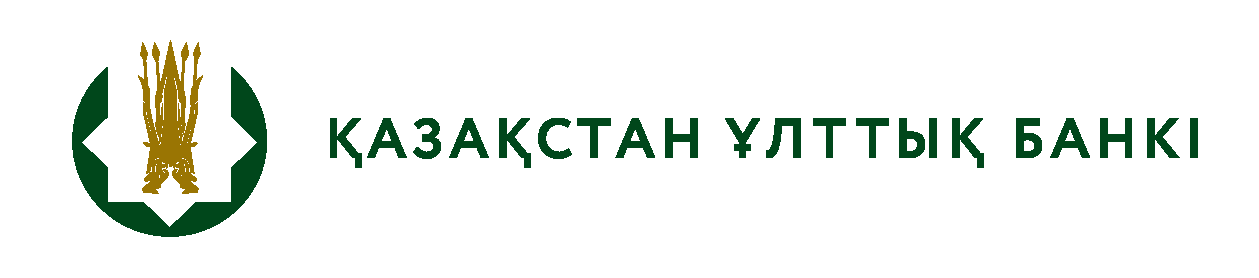 Ақпаратты алушы органдар құпиялылығына кепілдік бередіКонфиденциальность гарантируется органами получателями информацииАқпаратты алушы органдар құпиялылығына кепілдік бередіКонфиденциальность гарантируется органами получателями информацииАқпаратты алушы органдар құпиялылығына кепілдік бередіКонфиденциальность гарантируется органами получателями информацииАқпаратты алушы органдар құпиялылығына кепілдік бередіКонфиденциальность гарантируется органами получателями информацииВедомстволық статистикалық байқаудың статистикалық нысаныСтатистическая форма ведомственного статистического наблюденияВедомстволық статистикалық байқаудың статистикалық нысаныСтатистическая форма ведомственного статистического наблюденияВедомстволық статистикалық байқаудың статистикалық нысаныСтатистическая форма ведомственного статистического наблюденияВедомстволық статистикалық байқаудың статистикалық нысаныСтатистическая форма ведомственного статистического наблюденияҚазақстан Республикасы Ұлттық Банкінің аумақтық филиалына респонденттің орналасқан жері бойынша ұсыныладыПредставляется территориальному филиалу Национального Банка Республики Казахстан по месту нахождения респондентаҚазақстан Республикасы Ұлттық Банкінің аумақтық филиалына респонденттің орналасқан жері бойынша ұсыныладыПредставляется территориальному филиалу Национального Банка Республики Казахстан по месту нахождения респондентаҚазақстан Республикасы Ұлттық Банкінің аумақтық филиалына респонденттің орналасқан жері бойынша ұсыныладыПредставляется территориальному филиалу Национального Банка Республики Казахстан по месту нахождения респондентаҚазақстан Республикасы Ұлттық Банкінің аумақтық филиалына респонденттің орналасқан жері бойынша ұсыныладыПредставляется территориальному филиалу Национального Банка Республики Казахстан по месту нахождения респондентаБейрезиденттерден алынған (бейрезиденттерге ұсынылған) теміржол көлігі қызметтері туралы есепБейрезиденттерден алынған (бейрезиденттерге ұсынылған) теміржол көлігі қызметтері туралы есепБейрезиденттерден алынған (бейрезиденттерге ұсынылған) теміржол көлігі қызметтері туралы есепБейрезиденттерден алынған (бейрезиденттерге ұсынылған) теміржол көлігі қызметтері туралы есепБейрезиденттерден алынған (бейрезиденттерге ұсынылған) теміржол көлігі қызметтері туралы есепБейрезиденттерден алынған (бейрезиденттерге ұсынылған) теміржол көлігі қызметтері туралы есепБейрезиденттерден алынған (бейрезиденттерге ұсынылған) теміржол көлігі қызметтері туралы есепБейрезиденттерден алынған (бейрезиденттерге ұсынылған) теміржол көлігі қызметтері туралы есепОтчет об услугах железнодорожного транспорта, полученных от нерезидентов (предоставленных нерезидентам)Отчет об услугах железнодорожного транспорта, полученных от нерезидентов (предоставленных нерезидентам)Отчет об услугах железнодорожного транспорта, полученных от нерезидентов (предоставленных нерезидентам)Отчет об услугах железнодорожного транспорта, полученных от нерезидентов (предоставленных нерезидентам)Отчет об услугах железнодорожного транспорта, полученных от нерезидентов (предоставленных нерезидентам)Отчет об услугах железнодорожного транспорта, полученных от нерезидентов (предоставленных нерезидентам)Отчет об услугах железнодорожного транспорта, полученных от нерезидентов (предоставленных нерезидентам)Отчет об услугах железнодорожного транспорта, полученных от нерезидентов (предоставленных нерезидентам)ИндексіИндекс3-ТБ3-ПБтоқсандықквартальнаяесепті кезеңотчетный период£тоқсанкварталжылгод«Қазақстан Темір Жолы» Ұлттық компаниясы» акционерлік қоғамы, «Жолаушылар тасымалы» акционерлік қоғамы, темір жол көлігінің кәсіпорындары ұсынадыПредставляют акционерное общество «Национальная компания «Қазақстан Темір Жолы», акционерное общество «Пассажирские перевозки», предприятия железнодорожного транспорта«Қазақстан Темір Жолы» Ұлттық компаниясы» акционерлік қоғамы, «Жолаушылар тасымалы» акционерлік қоғамы, темір жол көлігінің кәсіпорындары ұсынадыПредставляют акционерное общество «Национальная компания «Қазақстан Темір Жолы», акционерное общество «Пассажирские перевозки», предприятия железнодорожного транспорта«Қазақстан Темір Жолы» Ұлттық компаниясы» акционерлік қоғамы, «Жолаушылар тасымалы» акционерлік қоғамы, темір жол көлігінің кәсіпорындары ұсынадыПредставляют акционерное общество «Национальная компания «Қазақстан Темір Жолы», акционерное общество «Пассажирские перевозки», предприятия железнодорожного транспорта«Қазақстан Темір Жолы» Ұлттық компаниясы» акционерлік қоғамы, «Жолаушылар тасымалы» акционерлік қоғамы, темір жол көлігінің кәсіпорындары ұсынадыПредставляют акционерное общество «Национальная компания «Қазақстан Темір Жолы», акционерное общество «Пассажирские перевозки», предприятия железнодорожного транспорта«Қазақстан Темір Жолы» Ұлттық компаниясы» акционерлік қоғамы, «Жолаушылар тасымалы» акционерлік қоғамы, темір жол көлігінің кәсіпорындары ұсынадыПредставляют акционерное общество «Национальная компания «Қазақстан Темір Жолы», акционерное общество «Пассажирские перевозки», предприятия железнодорожного транспорта«Қазақстан Темір Жолы» Ұлттық компаниясы» акционерлік қоғамы, «Жолаушылар тасымалы» акционерлік қоғамы, темір жол көлігінің кәсіпорындары ұсынадыПредставляют акционерное общество «Национальная компания «Қазақстан Темір Жолы», акционерное общество «Пассажирские перевозки», предприятия железнодорожного транспорта«Қазақстан Темір Жолы» Ұлттық компаниясы» акционерлік қоғамы, «Жолаушылар тасымалы» акционерлік қоғамы, темір жол көлігінің кәсіпорындары ұсынадыПредставляют акционерное общество «Национальная компания «Қазақстан Темір Жолы», акционерное общество «Пассажирские перевозки», предприятия железнодорожного транспортаҰсыну мерзімі – есептік кезеңнен кейінгі бірінші айдың 30-нан кешіктірмейСрок представления – не позднее 30 числа первого месяца после отчетного периодаҰсыну мерзімі – есептік кезеңнен кейінгі бірінші айдың 30-нан кешіктірмейСрок представления – не позднее 30 числа первого месяца после отчетного периодаҰсыну мерзімі – есептік кезеңнен кейінгі бірінші айдың 30-нан кешіктірмейСрок представления – не позднее 30 числа первого месяца после отчетного периодаҰсыну мерзімі – есептік кезеңнен кейінгі бірінші айдың 30-нан кешіктірмейСрок представления – не позднее 30 числа первого месяца после отчетного периодаҰсыну мерзімі – есептік кезеңнен кейінгі бірінші айдың 30-нан кешіктірмейСрок представления – не позднее 30 числа первого месяца после отчетного периодаҰсыну мерзімі – есептік кезеңнен кейінгі бірінші айдың 30-нан кешіктірмейСрок представления – не позднее 30 числа первого месяца после отчетного периодаҰсыну мерзімі – есептік кезеңнен кейінгі бірінші айдың 30-нан кешіктірмейСрок представления – не позднее 30 числа первого месяца после отчетного периодаБСН кодыКод БИНБСН кодыКод БИНКөрсеткіштің атауыНаименование показателяЖол кодыКод строкиБарлығыВсегоӘріптес елдердің атауыНаименование стран-партнеровӘріптес елдердің атауыНаименование стран-партнеровӘріптес елдердің атауыНаименование стран-партнеровӘріптес елдердің атауыНаименование стран-партнеровӘріптес елдердің атауыНаименование стран-партнеровӘріптес елдердің атауыНаименование стран-партнеровӘріптес елдердің атауыНаименование стран-партнеровӘріптес елдердің атауыНаименование стран-партнеровӘріптес елдердің атауыНаименование стран-партнеровКөрсеткіштің атауыНаименование показателяЖол кодыКод строкиБарлығыВсегоАБ123456 78910Бейрезиденттерге ұсынылған қызметтерУслуги, предоставленные нерезидентамБейрезиденттерге ұсынылған қызметтерУслуги, предоставленные нерезидентамБейрезиденттерге ұсынылған қызметтерУслуги, предоставленные нерезидентамБейрезиденттерге ұсынылған қызметтерУслуги, предоставленные нерезидентамБейрезиденттерге ұсынылған қызметтерУслуги, предоставленные нерезидентамБейрезиденттерге ұсынылған қызметтерУслуги, предоставленные нерезидентамБейрезиденттерге ұсынылған қызметтерУслуги, предоставленные нерезидентамБейрезиденттерге ұсынылған қызметтерУслуги, предоставленные нерезидентамБейрезиденттерге ұсынылған қызметтерУслуги, предоставленные нерезидентамБейрезиденттерге ұсынылған қызметтерУслуги, предоставленные нерезидентамБейрезиденттерге ұсынылған қызметтерУслуги, предоставленные нерезидентамБейрезиденттерге ұсынылған қызметтерУслуги, предоставленные нерезидентамБейрезиденттердің транзиттік жүктерін Қазақстан аумағы арқылы тасымалдауПеревозки транзитных грузов нерезидентов через территорию Казахстана10Қазақстанның темір жол желісін бейрезидент темір жол кәсіпорындарының пайдалануыИспользование железнодорожной сети Казахстана железнодорожными предприятиями-нерезидентами20Экспедиторлық және басқа агенттік қызметтерге комиссиялық сыйақыКомиссионное вознаграждение за экспедиторские и другие агентские услуги30Басқа қызметтер (нақты көрсетіңіз)Другие услуги (укажите подробно)40Бейрезиденттерден алынған қызметтерУслуги, полученные от нерезидентовБейрезиденттерден алынған қызметтерУслуги, полученные от нерезидентовБейрезиденттерден алынған қызметтерУслуги, полученные от нерезидентовБейрезиденттерден алынған қызметтерУслуги, полученные от нерезидентовБейрезиденттерден алынған қызметтерУслуги, полученные от нерезидентовБейрезиденттерден алынған қызметтерУслуги, полученные от нерезидентовБейрезиденттерден алынған қызметтерУслуги, полученные от нерезидентовБейрезиденттерден алынған қызметтерУслуги, полученные от нерезидентовБейрезиденттерден алынған қызметтерУслуги, полученные от нерезидентовБейрезиденттерден алынған қызметтерУслуги, полученные от нерезидентовБейрезиденттерден алынған қызметтерУслуги, полученные от нерезидентовБейрезиденттерден алынған қызметтерУслуги, полученные от нерезидентовҚазақстандық тауарларды шет мемлекеттердің аумағы бойынша транзиттік тасымалдауТранзитные перевозки казахстанских товаров по территории иностранных государств50оның ішінде:в том числе:экспорттық тауарлардыэкспортных товаров51импорттық тауарлардыимпортных товаров52Қазақстанның темір жол желісін бейрезидент темір жол кәсіпорындарының пайдалануыИспользование железнодорожной сети иностранных государств железнодорожными предприятиями-резидентами60Экспедиторлық және басқа агенттік қызметтерге комиссиялық сыйақыКомиссионное вознаграждение за экспедиторские и другие агентские услуги70Басқа қызметтер (нақты көрсетіңіз)Другие услуги (укажите подробно)80Көрсеткіштің атауыНаименование показателяЖол кодыКод строкиБарлығыВсегоӘріптес елдердің атауыНаименование стран-партнеровӘріптес елдердің атауыНаименование стран-партнеровӘріптес елдердің атауыНаименование стран-партнеровӘріптес елдердің атауыНаименование стран-партнеровӘріптес елдердің атауыНаименование стран-партнеровӘріптес елдердің атауыНаименование стран-партнеровӘріптес елдердің атауыНаименование стран-партнеровӘріптес елдердің атауыНаименование стран-партнеровӘріптес елдердің атауыНаименование стран-партнеровКөрсеткіштің атауыНаименование показателяЖол кодыКод строкиБарлығыВсегоАБ123456 78910Жолаушыларды халықаралық қатынас жолдарымен тасымалдағаны үшін бейрезиденттерге ұсынылған қызметтерУслуги, предоставленные нерезидентам за перевозки пассажиров в международном сообщении90Қазақстанның темір жол желісін бейрезидент темір жол кәсіпорындарының пайдалануыИспользование железнодорожной сети Казахстана железнодорожными предприятиями-нерезидентами100Жолаушыларды халықаралық қатынас жолдарымен тасымалдағаны үшін бейрезиденттерден алынған қызметтерУслуги, полученные от нерезидентов за перевозки пассажиров в международном сообщении110Қазақстанның темір жол желісін бейрезидент темір жол кәсіпорындарының пайдалануыИспользование железнодорожной сети иностранных государств железнодорожными предприятиями-резидентами120Тасымалданған жолаушылар саны, мың адамКоличество перевезенных пассажиров, тысяч человек130АтауыНаименование_________________________________________________________________________Телефоны (респонденттің)Телефон (респондента)_______________________                                                 стационарлық                                                  стационарныйМекенжайы (респонденттің)Адрес (респондента) ________________________________________________________________________________________________________ ұялы мобильныйАлғашқы статистикалық деректерді таратуға келісемізСогласны на распространение первичных статистических данных£Алғашқы статистикалық деректерді таратуға келіспеймізНе согласны на распространение первичных статистических данныхАлғашқы статистикалық деректерді таратуға келіспеймізНе согласны на распространение первичных статистических данных£Электрондық почта мекенжайы (респонденттің)Адрес электронной почты (респондента) _________________________ОрындаушыИсполнитель _________________________________________________                             тегі, аты және әкесінің аты (бар болған жағдайда)                                    фамилия, имя и отчество (при его наличии)Бас бухгалтер немесе есепке қол қоюға уәкілетті адамГлавный бухгалтер или лицо, уполномоченное на подписание отчета____________________________________________________________                             тегі, аты және әкесінің аты (бар болған жағдайда)                                      фамилия, имя и отчество (при его наличии)Басшы немесе есепке қол қоюға уәкілетті адамРуководитель или лицо, уполномоченное на подписание отчета____________________________________________________________                          тегі, аты және әкесінің аты (бар болған жағдайда)                                        фамилия, имя и отчество (при его наличии)Электрондық почта мекенжайы (респонденттің)Адрес электронной почты (респондента) _________________________ОрындаушыИсполнитель _________________________________________________                             тегі, аты және әкесінің аты (бар болған жағдайда)                                    фамилия, имя и отчество (при его наличии)Бас бухгалтер немесе есепке қол қоюға уәкілетті адамГлавный бухгалтер или лицо, уполномоченное на подписание отчета____________________________________________________________                             тегі, аты және әкесінің аты (бар болған жағдайда)                                      фамилия, имя и отчество (при его наличии)Басшы немесе есепке қол қоюға уәкілетті адамРуководитель или лицо, уполномоченное на подписание отчета____________________________________________________________                          тегі, аты және әкесінің аты (бар болған жағдайда)                                        фамилия, имя и отчество (при его наличии)Электрондық почта мекенжайы (респонденттің)Адрес электронной почты (респондента) _________________________ОрындаушыИсполнитель _________________________________________________                             тегі, аты және әкесінің аты (бар болған жағдайда)                                    фамилия, имя и отчество (при его наличии)Бас бухгалтер немесе есепке қол қоюға уәкілетті адамГлавный бухгалтер или лицо, уполномоченное на подписание отчета____________________________________________________________                             тегі, аты және әкесінің аты (бар болған жағдайда)                                      фамилия, имя и отчество (при его наличии)Басшы немесе есепке қол қоюға уәкілетті адамРуководитель или лицо, уполномоченное на подписание отчета____________________________________________________________                          тегі, аты және әкесінің аты (бар болған жағдайда)                                        фамилия, имя и отчество (при его наличии)______________________________қолы, телефоны (орындаушының) подпись, телефон (исполнителя)______________________________                      қолы                     подпись______________________________                      қолы                     подпись______________________________қолы, телефоны (орындаушының) подпись, телефон (исполнителя)______________________________                      қолы                     подпись______________________________                      қолы                     подпись